附件3新冠病毒全员核酸检测采样流程图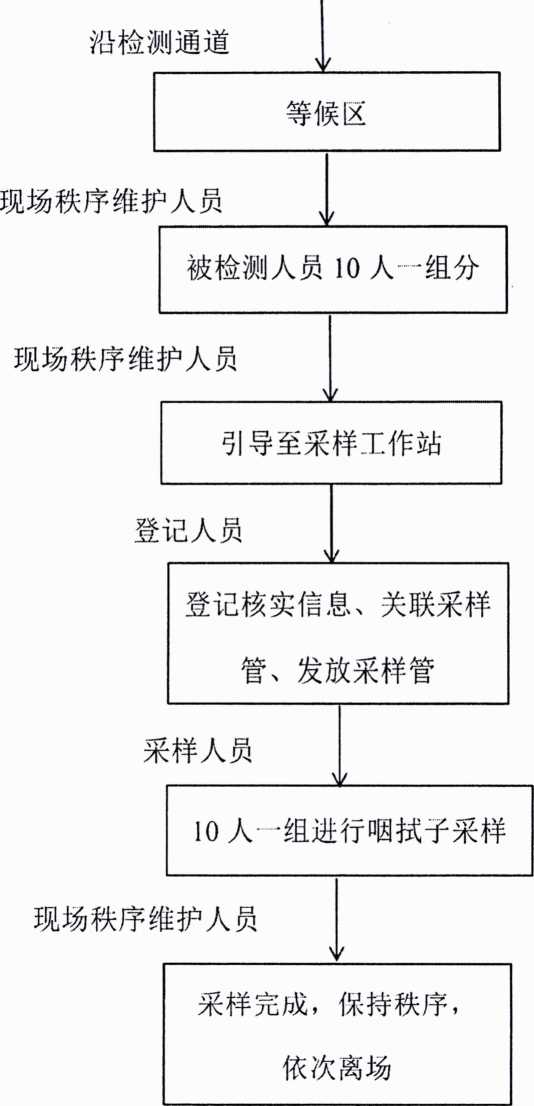 